Functional Skills 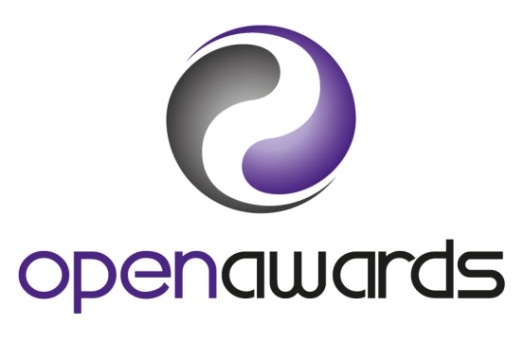 ICTEntry Level 2 Fun RunExternally Set Synoptic Sample Assessment Time allowed: 2 hoursPlease fill in the details.  Press the TAB key or click to move to the next field.Please read the following carefully before you begin this AssessmentAll of the details in the box above MUST be completed.Check that your paper is the correct level and the correct subject.All papers MUST be handed in at the end of the assessment.You MUST NOT take assessment papers outside the assessment room. You should try to answer all questions on this assessment paper.Allow time to check your work before the end of the assessment.Paper InformationThere are 2 parts to this assessment.Total marks available: 24.You have two hours to finish the assessment.You work with a group of volunteers for HelpLOCAL, a charity.The charity is organising a Fun Run to raise money. You have offered to help.Your tutor will print a copy of the sent emailEnd of Part AYour tutor will print the completed fileEnd of Part BEnd of Sample AssessmentCandidate NameCandidate NameCandidate NameDOBUnique Learner Number (ULN)Unique Learner Number (ULN)Unique Learner Number (ULN)Unique Learner Number (ULN)Centre NameCentre NameToday’s DateToday’s DatePart APart AMarkQ1.Make sure that you are sitting comfortably and safely at the computer.2Q2.Log on to the computer.3Q3.Open your email account.2Q4.Open the new email message.3Q5.Read the message.Explain to the tutor what you have been asked to do.3Q6.Reply to the email message saying you are happy to make the changes.3Part BPart BMarkQ7.Search for and open the file Tickets.3Q8.Follow the instructions in the email message.3Q9.You notice that the name Peter Gill is bold.Remove the bold effect.2